SK ZLONICE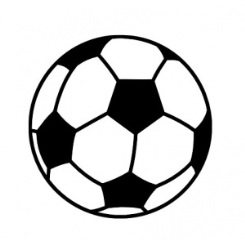 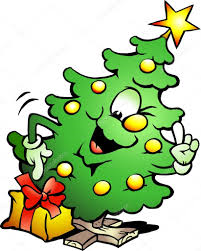 Vás zvou   16.12.2017ve 20:00 hodin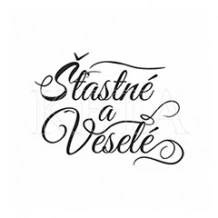 Sokolovna ZLONICEVÁNOCNÍ ZÁBAVATombola				Vstup: 80,- 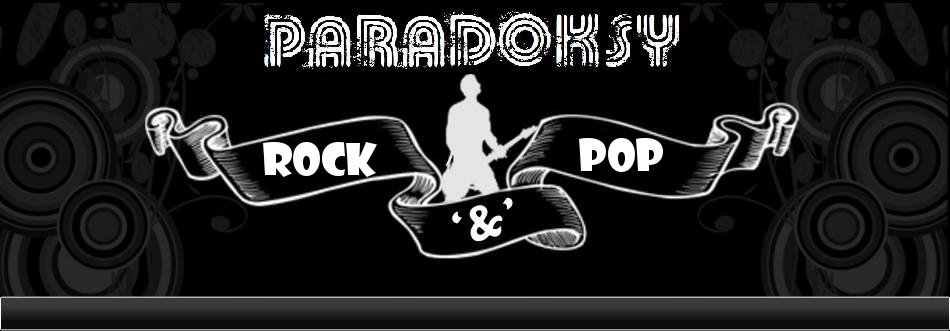 